	АДМИНИСТРАЦИЯ 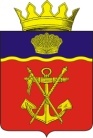  КАЛАЧЁВСКОГО МУНИЦИПАЛЬНОГО РАЙОНАВОЛГОГРАДСКОЙ ОБЛАСТИПОСТАНОВЛЕНИЕот   16.11.2015 г.        № 1078Об  утверждении муниципальной целевой программы«Ремонт и модернизация систем коммунальной инфраструктуры Калачевского муниципального района Волгоградской области на 2016-2018гг.»В соответствии с Федеральным законом от 06.10.2003г. №131-ФЗ "Об общих принципах организации местного самоуправления в РФ", постановления администрации Калачевского муниципального района от 24.03.2014г. №414 "Об утверждении порядка разработки,  реализации и  оценки эффективности муниципальных программ Калачевского муниципального района», в целях обеспечения качественными жилищно-коммунальными услугами населения,  постановляю:     1.Утвердить  прилагаемую муниципальную   программу «Ремонт и модернизация систем коммунальной инфраструктуры Калачевского муниципального района Волгоградской области на 2016-2018гг.»  (прилагается).     2.Определить Комитет строительства и ЖКХ администрации Калачевского муниципального района  - координатором исполнения Программы.     3.Комитету бюджетно-финансовой политики и казначейства администрации Калачевского муниципального района предусмотреть в бюджете Калачевского муниципального района денежные средства на финансирование Программы.     4.Контроль за исполнением постановления возложить на заместителя главы администрации  Сарычева Д.В.     5.Настоящее постановление подлежит официальному опубликованию.Глава администрацииКалачевского муниципального района				           С.А. ТюринПриложение                                                                                   к постановлению главы                                                                          администрации Калачевского                                                                                  муниципального района                                                                                         от   16.11.2015 №1078МУНИЦИПАЛЬНАЯ ПРОГРАММА   «Ремонт и модернизация систем коммунальной инфраструктуры Калачевского муниципального района Волгоградской области на 2016-2018гг.»Паспорт  муниципальной программы  «Ремонт и модернизация систем коммунальной инфраструктуры Калачевского муниципального района Волгоградской области на 2016-2018гг.»1. Общая характеристика сферы реализации муниципальной программы   Программа «Ремонт и модернизация систем коммунальной инфраструктуры Калачевского муниципального района Волгоградской области на 2016-2018гг.» (далее именуется – Программа) разработана, во исполнение  Закона Волгоградской области №110-ОД от 10.07.2015г. «О внесении изменений в закон Волгоградской области от 28 ноября 2014г. №156-ОД "О закреплении отдельных вопросов местного значения за сельскими поселениями в Волгоградской области».На сегодняшний день состояние объектов коммунальной инфраструктуры характеризуется высокой степенью износа основного и вспомогательного оборудования.  Одной из основных причин создавшегося положения является:- необеспеченность достаточным финансированием из бюджетов поселений ремонтных работ и модернизации оборудования  в связи с их большим объемом. Так на территории одного поселения инженерные сети практически построены в одно время, и срок их эксплуатации составляет от 40 до 60 лет.Коммунальный комплекс ежегодно требует увеличения вложения денежных средств, для своего функционирования. Нормализация ситуации возможна только при обязательном финансировании проведения планового ремонта, замены и модернизации оборудования и инженерных сетей.  Основными источниками водоснабжения в Калачевском муниципальном районе по объему добываемой воды являются открытые  и подземные источники.К основным проблемам водоснабжения и водоотведения населения поселения относятся:дефицит доброкачественной воды, обусловленный недостаточной мощностью отдельных водопроводов, нерациональным ее использованием в летний период года на полив приусадебных участков, значительными потерями воды в изношенных системах транспортировки;использование водоисточников, в том числе без очистки и обеззараживания, и питьевой воды, не отвечающие гигиеническим требованиям;отсутствие ограждений зон санитарной охраны подземных источников водоснабжения;неудовлетворительное санитарно-техническое состояние водопроводных сооружений и сетей.2.«Цели, задачи, сроки и этапы реализации муниципальной программы» Основной целью программы является:- обеспечение бесперебойной подачи качественной питьевой воды от источника до потребителя;-обеспечение бесперебойного теплоснабжения;-обеспечение бесперебойного водоотведения    Программа «Ремонт и модернизация систем коммунальной инфраструктуры Калачевского муниципального района Волгоградской области на 2016-2018гг.» направлена на ликвидацию аварийных и ветхих участков сетей водоснабжения, водоотведения, теплоснабжения, модернизация устаревшего оборудования.   Цели муниципальной программы в жилищно-коммунальной сфере определены в соответствии с Законом Волгоградской области №110-ОД от 10.07.2015г. «О внесении изменений в закон Волгоградской области от 28 ноября 2014г. №156-ОД "О закреплении отдельных вопросов местного значения за сельскими поселениями в Волгоградской области».   Срок реализации программы 2016-2018годы.Раздел 3. Целевые показатели достижения целей и решения задач, основные ожидаемые конечные результаты муниципальной программы   Показателями эффективности реализации муниципальной программы является:-снижение уровня износа коммунальной инфраструктуры;-замена аварийных и ветхих сетей тепло-, водоснабжения и  водоотведения-уменьшение количества аварий в системах тепло-, водоснабжения и водоотведения.                                                                                                        Сведения о показателях (индикаторах) муниципальной программы Калачевского муниципального района «Ремонт и модернизация систем коммунальной инфраструктуры Калачевского муниципального района Волгоградской области на 2016-2018гг.» приведены в приложении № 1 
к муниципальной программе.Раздел 4. Обобщенная характеристика основных  мероприятий  муниципальной программы   Программа включает в себя мероприятия, направленные на  снижение аварийности на объектах коммунального комплекса Калачевского муниципального района. Перечень программных мероприятий приведен в приложении №2 к муниципальной программе.   Проведение мероприятий Программы предусматривает:Раздел 5.  Обоснование объема финансовых ресурсов, необходимых для реализации муниципальной программыБереславское сельское поселение Тепловые сети1. Замена ветхих участков стальной теплотрассы  на полиэтиленовую:- d 100 мм аварийные отключения из-за порывов ветхой теплотрассы затронут жилые дома №№ 24,25,27,26; отопительная площадь 8164,5 м2; потери тепловой энергии за месяц составят 8164,5 * 0,018 = 147 Гкал * 1797,53 руб. = 264,2 т.р. *7 мес. = 1849,4 т.р. в ценах 2015 г.;- d 89 мм; d 63 мм аварийные отключения, из-за порывов ветхой теплотрассы затронут 2-х этажные жилые дома №№ 1-17; отопительная площадь 3787 м2; потери тепловой энергии за месяц составят 3787 * 0,018 = 68,2 Гкал * 1797,53 руб. = 122,59 т.р. *7 мес. = 858,13т.р. в ценах 2015 г.2.  Устройство тепловой изоляции трубопроводов отопления:- наружной тепловой сети на школу (700,4Гкал), детский сад (201,7 Гкал), жилой дом № 28 (380 Гкал) 1282,1 Гкал*1797,53 = 2304,6 т.р. потери через ветхую тепловую изоляцию трубопровода составляют до 30% тепловой энергии.4. Установка теплообменника:Установка теплообменника позволит предохранить оборудование котельной от коррозии вследствие низкого качества воды. Выход из строй котлов грозит полной остановкой котельной и прекращением подачи тепла потребителям. ВодоснабжениеЗамена ветхих сетей водопровода:- d225 мм ; d 160 мм центральный водовод. Неудовлетворительное состояние сетей п. Береславка магистрального водопровода приведет к аварии на сетях, поселок полностью останется без воды, что  составит убыток в сумме:204,5 тыс. м3 * 31,02р.= 6343,59 т.р. в ценах 2015 г.;- d 110 мм; d 90мм;d 63мм: ул. Дружбы(23 т.м3*31,02=713,46 т.р.), Красноармейская(10,1т.м3*31,02=313,3 т.р.), жилые дома №№25,26,27,24,38,39 (75,5т.м3*31,02 = 2342 т.р.), потери составят 3368,76 тыс. руб. в ценах 2015 г.Замена задвижек позволит перекрывать участок сети, на котором производятся работы, при этом остальные потребители не будут отключены от подачи воды. Реализация  воды по ул. Дружбы 59,4 т.р. вмесяц; ул. Красноармейская 26,1 т.р. в месяц; мкд №№25,26,27,24,38,39 – 195 т.р.  в месяц.ВодоотведениеКоллектор и напорный трубопровод.  Из-за неисправности канализационного коллектора и невозможности откачки стоков возможна аварийная ситуация. Предприятие без предупреждения будет вынуждено останавливать подачу воды потребителям и нести убытки в размере недополученного дохода от прекращения подачи воды.  Убыток от неподачи воды составит 9,76 м3/месяц (норма на человека)/ * 1333 чел * 31,02 руб + 5,76 * 1175*31,02 = 613,5т.р. в ценах 2015 г. Убыток от не предоставления услуги водоотведения  составит: 9,76*1333*17,43+5,76*1175*17,43=344,7 т.р. в ценах 2015 г. В целом убыток составит 958,2 т.р. За 2 месяца не предоставления услуги предприятие не дополучит 1916,4 т.р.Проект реконструкции здания КНС -1. Здание КНС-1 требует реконструкции из-за ветхости и несоответствия техническим требованиям. Убыток от остановки оборудования КНС-1 аналогичен предыдущему расчету.Ильевское сельское поселениеТеплоснабжениеВ связи с ветхостью сетей теплоснабжения и участившимися случаями аварийных отключений не позволяет оказывать качественные услуги по теплоснабжению потребителям.Для изменения данной ситуации, требуется замена участков стальной теплотрассы  на полиэтиленовую - d 100 мм.ВодоснабжениеЗамена ветхих сетей водопровода D150 мм. Продолжительный срок эксплуатации сетей водопровода с 1960 года без выполнения полной их замены привел к увеличению количества аварий на сетях, образованию в системе ржавчины и отложений,   что ухудшает качество воды подаваемой потребителю. Изменение данной ситуации и обеспечение безаварийной работы централизованной сети возможно только при проведении полной замены системы водоснабжения.Замена сети позволит также уйти от убытков связанных с остановкой подачи воды при проведении ремонтных работ.Водоотведение В связи с ветхостью канализационного коллектора (в эксплуатации с 1960г.)  возникают аварийные ситуации. Предприятие вынуждено останавливать подачу воды потребителям и нести убытки в размере недополученного дохода от прекращения подачи воды.Для более эффективной работы  предприятия по направлению водоотведение, требуется провести ремонтные и профилактические работы на данной сети.Советское сельское поселение ВодоснабжениеНасосная станция  второго подъёма:а) Установленные агрегаты и запущенные в работу в 1982 году марки А-24-18-1 в количестве 2 штук, физически и технически устарели.Систематически происходит выход из строя, растрескивание колон, обрыв приводных валов, износ рабочих колёс (кавитация).     б) Водолазное обследование проводится  один раз в два года, последнее было в   2012 году.         2. Насосная станция второго подъёма и ЩСУ:а) насосно-силовое оборудование установлено в 1999 году без учёта   энергоэффективности, что влечёт за собой дополнительные расходы на водопотребление, электроэнергию и затраты на обслуживание.б) ЩСУ встроенное в блок очистных сооружений морально, физически и  технически устарело, что также влечёт за собой дополнительные расходы  денежных средств, так как на данное оборудование невозможно найти комплектующие для обслуживания и текущего ремонта.          3. Блок очистных сооружений: а) с 1982 года после запуска  очистных сооружений текущие  и капитальные  ремонты на осветлителях и фильтрах не проводились, замены кварцевого песка также не было, только подсыпка, что влечёт за собой ухудшение качества питьевой воды согласно СанПиН.б) запорная арматура по галереи диаметром от 200мм до 600мм за весь период эксплуатации в связи с отсутствием финансовых средств не менялись, а эксплуатируется ежедневно, проводятся только текущие ремонты.На данный момент из-за этого происходят дополнительные утечки подаваемой воды до 15-20%. Запорная арматура претерпела износ до 95%.   4. Водоводы:а)Магистральный водовод от блока ОС до п.Комсомольский претерпел большой  процент износа, в связи с коррозией изнутри, которую вызывает большое содержание остаточного хлора в водоводе.Количество свищей на погонный км. составляет до 7 шт., с учетом протяженности в 28 км составляет до 100 шт., что затрудняет её эксплуатацию, а также ведёт к большим затратам на ремонт и содержание.Сведения о ресурсном обеспечении муниципальной программы представлены в приложении № 3 к муниципальной программе.Средства местного бюджета подлежат ежегодному уточнению.Раздел 6 "Механизмы реализации муниципальной программы"Ответственным исполнителем программы является Администрация Калачевского муниципального района.Соисполнителями муниципальной программы является комитет строительства и ЖКХ администрации Калачевского муниципального района, предприятия коммунального комплекса.   Комитет строительства и ЖКХ администрации Калачевского муниципального района осуществляет:-управление по координации и анализу; -ежеквартальный мониторинг выполнения мероприятий Программы;-формирует ежегодно отчет о ходе реализации Программы и представляет его в Комитет экономики администрации Калачевского муниципального района, - до 1 марта года, следующего за отчетным;-координирует разработку, реализацию мероприятий и определяет практические меры по их исполнению;-осуществляет контрольные функции.Соисполнители обеспечивают реализацию программы в целом, согласование действий по подготовке и реализации мероприятий программы, а также по целевому и эффективному использованию средств.Комитет строительства и ЖКХ осуществляет выполнение функций по оперативному управлению программой, подготавливает ежегодный отчет о ходе реализации программы.   Реализация Программы в части выполнения мероприятий по приобретению товаров, услуг осуществляется на основании муниципальных контрактов поставки товаров, работ и услуг, заключаемых с поставщиками структурными подразделениями администрации Калачевского муниципального района, наделенные соответствующими полномочиями.Размещение заказов на поставки товаров, проводится в соответствии с действующим законодательством Российской Федерации.Приобретенный товар передается соисполнителю предприятиям коммунального комплекса для реализации мероприятий.Уточнение и корректировка Программы производится ежегодно на основании проведенного анализа выполнения Программы.Приложение № 1к муниципальной программе СВЕДЕНИЯ о показателях (индикаторах) муниципальной программы «Ремонт и модернизация систем коммунальной инфраструктуры Калачевского муниципального района Волгоградской области на 2016-2018гг.»Приложение № 2к муниципальной программе Перечень программных мероприятий муниципальной программы «Ремонт и модернизация систем коммунальной инфраструктуры Калачевского муниципального района Волгоградской области на 2016-2018гг.»Приложение № 3к муниципальной программеРесурсное обеспечение муниципальной программы «Ремонт и модернизация систем коммунальной инфраструктуры Калачевского муниципального района Волгоградской области на 2016-2018гг.»Наименование  программы «Ремонт и модернизация систем коммунальной инфраструктуры Калачевского муниципального района Волгоградской области на 2016-2018гг.»Ответственный исполнитель программы Администрация Калачевского муниципального районаСоисполнители муниципальной программыКомитет строительства и ЖКХ Администрация Калачевского муниципального района, предприятия коммунального комплексаЦельпрограммыОбеспечение бесперебойной подачи качественной питьевой воды от источника до потребителя;Обеспечение бесперебойного теплоснабжения;Обеспечение бесперебойного водоотведения Задачи программыЛиквидация аварийных и ветхих участков сетей водоснабжения, водоотведения, теплоснабжения, модернизация устаревшего оборудования.Целевые индикаторы и показатели  программы- снижение уровня износа коммунальной инфраструктуры;- замена аварийных и ветхих сетей тепло-, водоснабжения и водоотведения;- уменьшение количества аварий в системах тепло-, водоснабжения и водоотведения.                                                                                                     Этапы и срокиреализации  программысрок реализации: 2016 - 2018 годыЭтапы реализации программы не выделяются.Ресурсное обеспечение  программы   При реализации муниципальной программы предполагается   приобретение администрацией Калачевского муниципального района, за счет средств районного бюджета, материальных ресурсов для ремонта инженерных коммуникаций, в соответствии со сметными расчетами и требуемыми объемами.    Материальные средства передаются в муниципальные предприятия для выполнения мероприятий программы по ремонту инженерных коммуникаций.     Работа по реализации мероприятий программы, производится силами муниципальных предприятий в поселениях передавших полномочия по теплоснабжению, водоснабжению и водоотведению на уровень муниципального района. Средства районного бюджета     Общий объем финансирования муниципальной программы на 2016 – 2018 годы составляет  55 065,9 тыс. рублей, в  том числе по годам:2016 год – 11 051,05 тыс. руб.2017 год – 21042,25 тыс. руб.2018 год. – 22972,6 тыс. руб.Ожидаемые результаты реализации  программыСнижение уровня износа объектов коммунальной инфраструктуры;N   
п/пНаименование мероприятийОбъем работ,   
единица 
измеренияОбъем работ,   
единица 
измерения20162017201720172018    123345556Береславское сельское поселениеБереславское сельское поселениеБереславское сельское поселениеБереславское сельское поселениеБереславское сельское поселениеБереславское сельское поселениеБереславское сельское поселениеБереславское сельское поселениеБереславское сельское поселение    1.Тепловые сети   1.1Замена ветхих участков стальной теплотрассы на полиэтиленовую2500 м.п.2500 м.п.350,0800,0800,0800,01350,0  1.2Устройство тепловой изоляции трубопроводов отопления600кв.м600кв.м100,0200,0200,0200,0300,0 1.3Замена запорной арматуры16 шт.16 шт.7,07,07,07,02,0  1.4  Установка теплообменника в котельной № 121 шт.1 шт.1,0----   2.Водопровод   2.1Замена участков ветхих сетей стальной трассы водопровода на ПВХ14700 м.п.14700 м.п.5000,05000,05000,05000,04700,0   2.2Замена запорной арматуры143 шт.143 шт.20,061,061,061,062,0   4.Канализация   4.1Замена ветхих канализационных сетей (коллектор) Д=300 мм2150,0 м.п.2150,0 м.п.500,0825,0825,0825,0825,0   4.2Разработка проекта реконструкции КНС – 1  и очистных сооружений на полях фильтрации 1 шт.1 шт.1,01,01,0-Ильевское сельское поселениеИльевское сельское поселениеИльевское сельское поселениеИльевское сельское поселениеИльевское сельское поселениеИльевское сельское поселениеИльевское сельское поселениеИльевское сельское поселениеИльевское сельское поселение    1.Тепловые сети   1.1Замена ветхих участков Тепловых сетей 1100,0 м.п.200,0200,0200,0450,0450,0450,0   2.Водопровод   2.1Замена участков ветхих сетей трассы водопровода 2100,0 м.п.400,0400,0400,0850,0  850  850   3.Канализация   3.1Замена участков ветхих канализационных сетей 2160,0 м.п.400,0400,0400,0880,00880,0880,0Советское сельское поселениеСоветское сельское поселениеСоветское сельское поселениеСоветское сельское поселениеСоветское сельское поселениеСоветское сельское поселениеСоветское сельское поселениеСоветское сельское поселениеСоветское сельское поселение    1.Насосная станция первого подъема   1.1Водолазное обследование акватории дна в местах нахождения водозаборных оголовков в количестве 2-х штук1 шт.1,01,01,0---  1.2Проведение ремонта оголовков, размыв акватории водозабора1 шт.---1,0--  1.3Замена агрегатов насосной станции первого подъема (А24-018-1)2 шт.---1,01,01,0   2.Блок очистных сооружений  2.1Капитальный ремонт осветлителей4 шт.111122  2.2Капитальный ремонт скорых фильтров5 шт.---233  2.3Капитальный ремонт галереи по управлению осветлителями и фильтрами с заменой запорной арматуры1 шт.---111  2.4Модернизация насосной станции 2-го подъема с переводом на энергоэффективное насосное оборудование3 шт.111111   2.5Модернизация ЩСУ встроенного в блокочистных сооружений1 шт.---1--   3.Водопровод   3.1Замена участков ветхих сетей стальной трассы водопровода на ПЭ (от очистных сооружений до п. Октябрьский)850,0 м.п.400,0400,0400,0250,0200,0200,0№ п/пПоказатель (индикатор) (наименование)ед.  изм.ед.  изм.Значение показателяЗначение показателяЗначение показателяЗначение показателяЗначение показателяЗначение показателяЗначение показателя№ п/пПоказатель (индикатор) (наименование)ед.  изм.ед.  изм.2016 г.2016 г.2017 г.2017 г.2018 г.2018 г.2018 г.12334455661снижение уровня износа коммунальной инфраструктурыпроцентовпроцентовсети водоснабженияБереславское с/п%%757562625050Ильевское с/п%%767673737070Советское с/п%%858575757070сети теплоснабженияБереславское с/п%%747472726868Ильевское с/п%%8080787877,577,5сети водоотведенияБереславское с/п%%838371716565Ильевское с/п%%85,085,085,085,085,085,02замена аварийных и ветхих сетей сети водоснабженияБереславское с/пм.п.м.п.5000,05000,05000,05000,04700,04700,0Ильевское с/пм.п.м.п.400,0400,0850,0850,0850850Советское с/пм.п.м.п.400,0400,0250,0250,0200,0200,0сети теплоснабженияБереславское с/пм.п.м.п.350,0350,0800,0800,01350,01350,0Ильевское с/пм.п.м.п.200,0200,0450,0450,0450,0450,0сети водоотведенияБереславское с/пм.п.м.п.500,0500,0825,0825,0825,0825,0Ильевское с/пм.п.м.п.400,0400,0880,00880,00880,0880,03уменьшение количества аварий в системах тепло-, водоснабжения и  водоотведениясети водоснабжениясети водоснабженияБереславское с/пБереславское с/п%%303060609090Ильевское с/пИльевское с/п%%303060609090Советское с/пСоветское с/п%%101030305050сети теплоснабжениясети теплоснабженияБереславское с/пБереславское с/п%%303060609090Ильевское с/пИльевское с/п%%404070709595сети водоотведениясети водоотведенияБереславское с/пБереславское с/п%%303060609090Ильевское с/пИльевское с/п%%50507070100100ПрограммныемероприятияОтветственный исполнительФинансовые затраты, тыс. рублейФинансовые затраты, тыс. рублейФинансовые затраты, тыс. рублейФинансовые затраты, тыс. рублейОжидаемые результатыреализации мероприятияПлановые сроки реализации программыПрограммныемероприятияОтветственный исполнитель2016 г.2017 г.2018г.ВсегоОжидаемые результатыреализации мероприятияПлановые сроки реализации программыМероприятия по  ремонту, замене систем теплоснабженияадминистрация Калачевского муниципального района в лице комитета строительства и ЖКХ2409,251316,251665,05390,5Предоставление населению качественных услугами по теплоснабжению,  сокращение аварий на сетях теплоснабженияМероприятия по  ремонту, замене систем водоснабженияадминистрация Калачевского муниципального района в лице комитета строительства и ЖКХ6591,818226,019599,644417,4Предоставление населению качественных услугами по водоснабжению, обеспечение питьевой водой отвечающей требованиям безопасности, сокращение финансовых затрат на ремонт водопроводных сетей,сокращение аварий на сетях теплоснабжения Мероприятия по  ремонту, замене систем водоотведенияадминистрация Калачевского муниципального района в лице комитета строительства и ЖКХ2050,01500,017085258,0Предоставление населению качественных услугами по водоотведению, сокращение аварийных ситуаций на сетяхНаименование мероприятийОтветственный исполнитель муниципальной программыКБКФинансирование мероприятия - всего, тыс. рублейРайонный бюджетРайонный бюджетРайонный бюджетРайонный бюджетНаименование мероприятийОтветственный исполнитель муниципальной программыКБКФинансирование мероприятия - всего, тыс. рублей2016тыс. руб.2017тыс. руб.2018тыс. руб.Итого 
2016 - 
201812345678Ремонт, замена систем теплоснабженияРемонт, замена систем теплоснабженияРемонт, замена систем теплоснабженияРемонт, замена систем теплоснабженияРемонт, замена систем теплоснабженияРемонт, замена систем теплоснабженияРемонт, замена систем теплоснабженияРемонт, замена систем теплоснабженияБереславское сельское поселениеадминистрация Калачевского муниципального района в лице комитета строительства и ЖКХ4290,52009,25966,251315,04290,5Ильевское сельское поселениеадминистрация Калачевского муниципального района в лице комитета строительства и ЖКХ1100,0400,0350,0350,01100,0Итого:5390,52409,251316,251665,05390,5                                                                                            Ремонт, замена  систем водоснабжения                                                                                             Ремонт, замена  систем водоснабжения                                                                                             Ремонт, замена  систем водоснабжения                                                                                             Ремонт, замена  систем водоснабжения                                                                                             Ремонт, замена  систем водоснабжения                                                                                             Ремонт, замена  систем водоснабжения                                                                                             Ремонт, замена  систем водоснабжения                                                                                             Ремонт, замена  систем водоснабжения Береславское сельское поселениеадминистрация Калачевского муниципального района в лице комитета строительства и ЖКХ15569,41491,85726,08351,615569,4Ильевское сельское поселениеадминистрация Калачевского муниципального района в лице комитета строительства и ЖКХ1748,01000,0  500,0  248,01748,0Советское сельское поселениеадминистрация Калачевского муниципального района в лице комитета строительства и ЖКХ27100,04100,012000,011000,027100,0Итого:44417,46591,818226,019599,644417,4Ремонт, замена систем водоотведения  Ремонт, замена систем водоотведения  Ремонт, замена систем водоотведения  Ремонт, замена систем водоотведения  Ремонт, замена систем водоотведения  Ремонт, замена систем водоотведения  Ремонт, замена систем водоотведения  Ремонт, замена систем водоотведения  Береславское сельское поселениеадминистрация Калачевского муниципального района в лице комитета строительства и ЖКХ3530,01050,01000,01480,03530,0Ильевское сельское поселениеадминистрация Калачевского муниципального района в лице комитета строительства и ЖКХ1728,01000,0500,0228,01728,0Итого:5258,02050,01500,017085258,0Всего55065,911051,0521042,2522972,655065,9